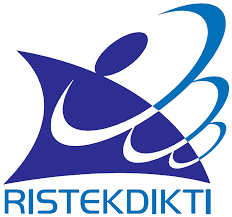 BAB 13  PENELITIAN UNGGULAN STRATEGIS NASIONAL 13.1  PendahuluanTantangan  yang dihadapi  bangsa  Indonesia  saat ini adalah  meningkatkan  kontribusi  ilmupengetahuan dan teknologi untuk mengembangkan kemampuan dalam memenuhi hajat hidup bangsa; menciptakan rasa aman; memenuhi kebutuhan dasar, energi, pangan dan kesehatan; memperkuat sinergi kebijakan iptek dengan kebijakan sektor lain; mengembangkan  budaya iptek di masyarakat;  mengatasi  degradasi  fungsi  lingkungan;  mengantisipasi  dan menanggulangi bencana alam; serta meningkatkan ketersediaan dan mutu sumber daya ipteks, baik sumber daya manusia, sarana dan prasarana, maupun pembiayaan iptek.Penelitian   sudah cukup banyak   dikerjakan,   tetapi   masih   bersifat   parsial   dan sporadis sehingga  dibutuhkan  upaya  untuk  memadukan,  agar  penyelesaian  masalah  strategis  yang bersifat  nasional  menjadi  lebih fokus, lebih komprehensif,  dengan cara yang lebih efisien, baik dari segi sumber daya manusia dan waktu maupun sumber dana (biaya). Terkait hal-hal tersebut, skema penelitian yang didanai melalui hibah ini difokuskan bagi penguatan penelitian terinstitusi (kegiatan penelitian berbasis kelembagaan)  yang ditawarkan kepada unit peneliti (bukan  individu  peneliti)  yang  berada  dalam  koordinasi  lembaga  perguruan tinggi. Salah satu tujuannya adalah terwujudnya pusat penelitian unggulan (research center of excellence) yang mampu menumbuhkan kapasitas inovasi sejalan dengan kemajuan teknologi (state of the art of technologies) dan berorientasi pada market driven serta implementasi hasil penelitian untuk pengembangan industri dan pembinaan karakter bangsa.Mengacu  bidang prioritas  nasional yang bersifat strategis,  kajian yang diprioritaskan  dalam skema Penelitian Unggulan Strategis Nasional ini ditetapkan bersifat semi top-down, yaitu:a.   ketahanan pangan secara luas (tanaman pangan, hortikultura, peternakan, perikanan dan perkebunan);b.   kesehatan dan obat-obatan; c.   energi baru dan terbarukan; d.   pertahanan dan keamanan;e.   teknologi informasi dan komunikasi;f.   kebaharian dan kelautan;g.   seni dan budaya;h.   teknologi dan manajemen transportasi; dan i.    material maju.Semua bidang kajian diarahkan berujung pada pembangunan dan pembinaan karakter bangsa. Dalam kaitan dengan bidang kajian ini, DRPM Ditjen Penguatan Risbang dapat menetapkan kebijakan lain sesuai dengan urgensi penelitian.Dalam skema penelitian ini seyogjanya ada keterlibatan mitra industri atau lembaga penelitian/badan  litbang pemerintah, sehingga nantinya dapat terbentuk jejaring kerja sama antara  perguruan  tinggi  dan  mitra  industri  atau  para  pengguna  untuk  saling  bersinergi. Substansi penelitian yang dilaksanakan merupakan kegiatan lanjutan ataupun sentuhan akhir bagi penelitian-penelitian terkait yang sudah atau sedang dikerjakan (bukan penelitian dasar).13.2  TujuanProgram Penelitian Unggulan Strategis Nasional bertujuan untuk:a.   penguatan   penelitian   terinstitusi   (kegiatan   penelitian   berbasis   kelembagaan   bukan penelitian individu), yaitu terwujudnya pusat penelitian unggulan (research center of excellence) di perguruan tinggi serta tumbuhnya kapasitas inovasi institusi yang sejalan dengan kemajuan teknologi (state of the art of technologies) dan permintaan pengguna;b.   memfasilitasi dukungan dana riset bagi unit pengusul di lingkungan perguruan tinggi dalam melakukan penelitian yang dapat menyelesaikan masalah yang relevan dengan unggulan yang bersifat strategis dan berskala nasional;c.   menguatkan kemampuan yang telah terakumulasi di unit pengusul atau kerja sama sama antarunit pengusul dalam membangun dan membentuk peta jalan teknologi dalam mendukung kegiatan penelitian dan pengembangan yang berorientasi pada kebutuhan pengguna (user oriented) atau tuntutan pasar (market driven);d.   menjawab  permasalahan  bangsa  yang  strategis  untuk  jangka  pendek,  menengah,  dan panjang yang terkait dengan sembilan bidang kajian tersebut di atas yang berujung pada pembangunan dan pembinaan karakter bangsa;e.  pengembangan industri nasional yang berkarakter bangsa melalui upaya pemanfaatan temuan/inovasi  penelitian  nasional  dan  kearifan  lokal,  pemanfaatan  sebesar  mungkin muatan bahan dan sumber daya lokal, peningkatan peran bangsa sebagai pengelola industri nasional dan formulasi kebijakan yang mendukung perubahan perilaku masyarakat untuk menghargai produk industri nasional;f.   mempercepat terwujudnya industri strategis yang terintegrasi pada bidang kajian khususdalam kerangka pembangunan dan peningkatan karakter bangsa;g.   membentuk  jejaring  kerja  sama/kemitraan  antara  perguruan  tinggi  dan  pengguna  atau pelaku bisnis agar bersinergi mulai dari dukungan riset, dan alih teknologi; danh.   memicu pengembangan industrial cluster termasuk partisipasi aktif dunia usaha dengan mengikutsertakan usaha kecil dan menengah berbasis teknologi.13.3  Luaran PenelitianProgram  Penelitian  Unggulan  Strategis  Nasional  diharapkan  dapat  menghasilkan  luaranberupa:a.   proses dan produk teknologi atau jasa yang dapat dialihkan kepada pelaku industri atau dapat diadopsi oleh para pengguna untuk dapat diproduksi sehingga mampu meningkatkan nilai tambah ekonomi atau kapasitas produksi;b.   teknologi baru (new technology) atau frontier technology;c.   teknologi tepat guna yang dapat dimanfaatkan  oleh para pengguna  dalam bidang yang diprioritaskan dan mengupayakan sampai ke segi teknik/rekayasa sosial;d.  karya-karya inovasi yang bisa diusulkan untuk mendapat perlindungan hak kekayaan intelektual (paten, hak cipta dan sebagainya);e.   publikasi dalam bentuk artikel ilmiah nasional/internasional;f.   model pemberdayaan masyarakat yang dapat didiseminasikan;g.   terealisasinya peta jalan teknologi yang relevan dengan perkembangan bidang strategis/sektor produksi strategis;h. terjalinnya hubungan kerja sama dengan sesama perguruan tinggi, dengan balai-balai penelitian dan pengembangan yang bernaung dalam kementerian teknis, dan pemerintah daerah atau mitra industri;i. 	terbangunnya   techno-industrial   cluster,   yaitu   jaringan   kemitraan   antara   industri, pemerintah/ pemda dan perguruan tinggi yang terkait dengan cluster kegiatan produksi yang dituju dan masyarakat; danj. 	tersusunnya sistem pelembagaan  industrialisasi  ke arah karakter bangsa yang dibangun melalui kebijakan publik dan perubahan perilaku masyarakat dan manajemen.13.4  Kriteria dan PengusulanKriteria, persyaratan pengusul, dan tata cara pengusulan dijelaskan sebagai berikut:a.   tim peneliti berasal dari unit pengusul dan mitra (industri swasta/pemerintah atau lembaga pemerintah) harus sesuai dengan bidang strategis yang diusulkan dan mitra pengusul wajib memberikan dukungan dana penelitian secara in kind atau in cash;b.   tim pelaksana (ketua dan anggota peneliti) tidak lebih dari enam orang, terdiri atas peneliti perguruan tinggi dan praktisi dari mitra industri/pengusul terkait (jika ada) dengan bidang yang diusulkan  perguruan  tinggi negeri  atau swasta  yang memiliki  keunggulan  dalam bidang penelitian dan tidak melanggar ketentuan perundangan;c.   Ketua  Peneliti  adalah  dosen  tetap  perguruan  tinggi  yang  mempunyai  NIDN,  bergelar Doktor, tercatat sebagai anggota dari suatu unit penelitian, dan bukan ketua unit pengusul (pimpinan perguruan tinggi);d.   jumlah praktisi yang terlibat sebagai anggota peneliti maksimum dua orang (keterlibatan mitra industri/pengusul akan memberikan nilai tambah dalam penilaian proposal);e.   profil unit pengusul harus sesuai dengan produk yang akan dihasilkan, dan tim pelaksana memiliki rekam jejak yang relevan dengan usulan proposal dan networking dengan mitra pengguna yang relevan;f. 	setiap  perguruan  tinggi  hanya  dapat  mengusulkan  maksimum  lima  proposal  (dengan ketentuan  ketua peneliti  dan anggotanya  hanya terlibat  dalam satu proposal)  sehingga diperlukan proses seleksi internal di perguruan tinggi jika usulan lebih dari lima proposal;g.   Biaya penelitian yang disediakan adalah Rp500.000.000 – Rp1.000.000.000 per judul pertahun; danh.   Ditjen  Penguatan  Risbang  dapat  menetapkan  kebijakan  lain  sesuai  dengan  urgensi penelitian.13.5  Sistematika Usulan PenelitianUsulan penelitian  terdiri atas praproposal  dan proposal lengkap yang mengikuti  ketentuansebagai berikut.a.   Praproposal dan proposal lengkap harus berisi:-  karakteristik permasalahan yang akan ditangani;-  potensi pasar dan pertumbuhannya;-  potensi eksternalitas ekonomi yang dihasilkan;-  potensi meningkatkan pendapatan masyarakat; dan-  potensi menumbuhkan cluster produksi dalam rangka membina karakter bangsa.b.   Praproposal dan proposal lengkap harus mencakup dan menguraikan tentang:-  pendekatan strategis;-  peta jalan teknologi dan rekayasa sosial yang relevan;-  sasaran,   keluaran   strategis   dan   prospek   ekonominya   yang   berujung   akhir   padapeningkatan karakter bangsa;-  rencana kegiatan dan strategi untuk mendorong litbang, perguruan tinggi dan industri, agar kelangsungan kegiatan dapat secara bertahap dialihkan ke pemangku kepentingan/ stakeholders (exit strategy);-  kebutuhan pembiayaan per tahun dan kompilasinya; dan-  rencana pelembagaan hasil kegiatan ke arah karakter bangsa yang dilaksanakan melaluikebijakan publik dan perubahan perilaku masyarakat dan manajemen.c.   Jangka waktu penelitian sesuai peta jalan adalah 2 sampai 3 tahun.d.   Praproposal disimpan menjadi satu file dalam format pdf dengan ukuran maksimum 5MB dan diberi nama NamaKetuaPeneliti_NamaPT_PUSNAS.pdf, kemudian diunggah ke Simlitabmas dan dokumen cetak diarsipkan di perguruan tinggi masing-masing.  Hal yang sama berlaku untuk proposal lengkap.e.   Tim   Penilai   merekomendasikan   kepada   DRPM   Ditjen   Penguatan   Risbang   untuk memutuskan kelayakaan proposal kegiatan program yang akan dibiayai dengan memperhatikan segi-segi:-  konsistensi dengan tujuan dan karakteristik program;-  prospek keberhasilan kegiatan; dan-  ketersediaan anggaran.8.5.1 Sistematika PraproposalPraproposal berisi penjelasan tentang kegiatan yang diusulkan dengan jumlah halaman maksimum lima halaman (tidak termasuk halaman sampul, halaman pengesahan, dan lampiran) yang ditulis menggunakan Times New Roman ukuran 12 dengan jarak baris 1,5 spasi kecuali ringkasan satu spasi dan ukuran kertas A-4 serta mengikuti sistematika dengan urutan sebagai berikut.HALAMAN SAMPUL (Lampiran 13.1) HALAMAN PENGESAHAN (Lampiran 13.2) IDENTITAS DAN URAIAN UMUM  (Lampiran 13.3) DAFTAR ISIRINGKASAN (maksimum ½ halaman)Tuliskan secara komprehensif kegiatan yang akan dilaksanakan dengan menjelaskan masalah yang akan ditangani dan latar belakang, tahap-tahap kegiatan, kegunaan hasil, dan metode yang digunakan. Cantumkan pula lima kata kunci yang dominan.PENDAHULUAN (maksimum ½ halaman)-  Latar belakang signifikansi  dan pentingnya  kegiatan/teknologi  dan intervensi sosial yang dihasilkan bagi pembangunan;-  Perumusan masalah (problem statement);-  Tujuan dan sasaran; dan-  Lokasi kegiatan.KELAYAKAN TEKNIS (maksimum satu halaman)-  Kesesuaian dan keselarasan teknologi/kegiatan penelitian dengan kebutuhan;-  Perencanaan pelaksanaan kegiatan;-  Kesinambungan dan pemanfaatan produk iptek yang dihasilkan; dan-  Mitra industri/lembaga pemerintah/badan litbang.METODE   DAN   MEKANISME    ALIH   TEKNOLOGI/DISEMINASI    DAN/ATAU INTERVENSI SOSIAL (maksimum ½ halaman)Uraikan secara jelas pendekatan dan langkah dalam melaksanakan kegiatan sampai produk iptek dapat diterima dan bermanfaat baik bagi pengguna.PEMANFAATAN HASIL (maksimum ½ halaman)-  Strategi pemanfaatan hasil kegiatan.-  Prospek/peluang pemasaran produk dan daya serap pasar (market acceptance).-  Kelayakan  komersial  dan  bisnis  Produk  atau  intervensi  sosial  yang  dapat  memperbaikikarakter bangsa.STRATEGI PELEMBAGAAN INDUSTRIALISASI KE ARAH KARAKTER BANGSA (maksimum ½ halaman)Uraikan  secara singkat ciri-ciri industrialisasi  yang dibangun  dan dikaitkan  dengan  upaya penguatan karakter bangsa, dalam upaya pemanfaatan temuan/inovasi penelitian nasional dankerarifan lokal, pemanfaatan sebesar-besarnya muatan bahan dan sumber daya lokal, peningkatan peran SDM bangsa sebagai pengelola industri nasional dan formulasi kebijakan yang mendukung perubahan perilaku masyarakat untuk menghargai produk industri nasional.ORGANISASI DAN PERSONIL PELAKSANA KEGIATAN (maksimum ½ halaman) Cantumkan  nama lengkap, gelar kesarjanaan,  unit kerja, bidang keahlian dan tugas dalam kegiatan,  pendidikan  terakhir,  alokasi  waktu  (jam/minggu),  nama  lembaga  sesuai  dengan format  pada  Lampiran  D.  Sertakan  pula  surat  pernyataan  kesanggupan  menyelesaikan kegiatan.JADWAL KEGIATAN (maksimum ½ halaman)Secara rinci harus mencantumkan seluruh kegiatan dalam 2-3 tahun dengan batas waktu akhir tahun.INDIKATOR KEBERHASILAN (maksimum ½ halaman)Tuliskan indikator keberhasilan penelitian mengikuti Tabel 13.1.Tabel 13.1 Indikator Keberhasilan Penelitian1)Tuliskan kuantitasnya jika memungkinkan, atau uraikan dalam narasi2) Isi dengan tidak ada, draf, terdaftar, atau granted3)Isi dengan skala 1-9 dengan mengacu pada Bab 2 Tabel 2.7REFERENSI (maksimum 5 pustaka yang sangat relevan)FORMAT BIODATA KETUA/ANGGOTA TIM PENGUSUL (Lampiran E)8.5.2 Sistematika Proposal LengkapProposal   lengkap   diajukan   setelah   lolos  seleksi   praproposal   dengan   jumlah   halaman maksimum 25 halaman (tidak termasuk halaman sampul, halaman pengesahan, daftar isi dan lampiran) yang ditulis menggunakan Times New Roman ukuran 12 dengan jarak baris 1,5 spasi kecuali ringkasan satu spasi dan ukuran kertas A-4 serta mengikuti sistematika dengan urutan sebagai berikut.HALAMAN SAMPUL (Lampiran 13.1) HALAMAN PENGESAHAN (Lampiran 13.2) DAFTAR ISIRINGKASAN (maksimum satu halaman)Tuliskan  secara  komprehensif  kegiatan  yang akan  dilaksanakan  dengan  menjelaskan  latar belakang dan masalah yang akan ditangani, tahap-tahap kegiatan, kegunaan hasil, dan metode yang digunakan. Cantumkan maksimum lima kata kunci yang dominan.BAB 1. PENDAHULUANJelaskan latar belakang signifikansi dan pentingnya kegiatan/teknologi yang dihasilkan bagikepentingan pembangunan, perumusan permasalahan (problem statement), tujuan khusus dan tujuan jangka panjang, sasaran yang ingin dicapai serta lokasi pelaksanaan kegiatan. Lengkapi dengan tinjauan pustaka sehingga ditampilkan state of the art penelitian. Pada bab ini juga dijelaskan luaran apa yang ditargetkan serta kontribusinya terhadap ilmu pengetahuan. Buatlah rencana capaian tahunan seperti pada sebagaimana pada Tabel 13.2 sesuai luaran yang ditargetkan dan lamanya penelitian yang akan dilakukan.Tabel 13.2 Rencana Target Capaian Tahunan1)Tuliskan kuantitasnya jika memungkinkan, atau uraikan dalam narasi2) Isi dengan tidak ada, draf, terdaftar, atau granted3)Isi dengan skala 1-9 dengan mengacu pada Bab 2 Tabel 2.7BAB 2. KELAYAKAN TEKNISHal-hal yang perlu diuraikan dalam kelayakan teknis adalah:-  kesesuaian dan keselarasan teknologi/kegiatan penelitian dengan kebutuhan;-  perencanaan pelaksanaan kegiatan;-  kesinambungan   dan  pemanfaatan  produk  iptek  dan/atau  hasil  intervensi  sosial  yangdihasilkan;-  mitra industri/lembaga pemerintah/badan litbang/masyarakat.BAB 3. METODE DAN MEKANISME ALIH TEKNOLOGI/ DISEMINASI/ INTERVENSI SOSIALUraikan secara jelas pendekatan dan langkah dalam melaksanakan kegiatan sampai produkiptek dapat diterima dan bermanfaat bagi pengguna.BAB 4. PEMANFAATAN HASIL Jelaskan pemanfaatan hasil yang meliputi: a.   strategi pemanfaatan hasil kegiatan;b.   prospek/peluang  pemasaran produk dan market acceptance dan/atau peluang penerapan intervensi Sosial di lokasi/daerah lain; danc.   kelayakan komersial dan bisnis produk serta kelayakan keberlanjutan perbaikan karakterbangsa.BAB 5. STRATEGI PELEMBAGAAN INDUSTRIALISASI KE ARAH KARAKTER BANGSAUraikan secara rinci intervensi kebijakan dan perubahan perilaku masyarakat dan manajemenyang akan dilakukan sehingga dapat mendukung teruwujudnya karakter industrialisasi yang dibangun  untuk  penguatan  karakter  bangsa,  dalam  pemanfaatan  temuan/inovasi  penelitiannasional dan kearifan lokal, pemanfaatan sebesar mungkin muatan bahan dan sumber daya lokal, peningkatan peran SDM sebagai pengelola industri nasional dan formulasi kebijakan yang mendukung perubahan perilaku masyarakat untuk menghargai produk industri nasional.BAB 6.  PELAKSANA KEGIATANCantumkan  nama lengkap, gelar kesarjanaan,  unit kerja, bidang keahlian dan tugas dalamkegiatan, pendidikan terakhir, alokasi waktu (jam/minggu), nama lembaga sesuai format pada Lampiran  D. Sertakan  pula surat pernyataan  kesanggupan  keterlibatan  dan menyelesaikan kegiatan.BAB 7. BIAYA DAN JADWAL PENELITIAN7.1 Anggaran BiayaAnggaran biaya yang diajukan disusun secara rinci dan dilampirkan dengan format seperti pada Lampiran B. Ringkasan anggaran biaya yang diajukan per tahun mengikuti komponen seperti pada Tabel 13.3.Tabel 13.3 Format Ringkasan Anggaran Biaya Penelitian Strategis Nasional yangDiajukan Setiap Tahun7.2 Jadwal PenelitianSecara rinci harus mencantumkan  seluruh kegiatan multitahun dengan batas waktu sampaiakhir tahun mengikuti format pada Lampiran C.REFERENSIReferensi disusun berdasarkan sistem nama dan tahun (bukan sistem nomor), dengan urutanabjad nama pengarang, tahun, judul tulisan, dan sumber. Hanya pustaka yang disitasi pada usulan penelitian yang dicantumkan dalam Referensi.LAMPIRANLampiran 1.  Justifikasi Anggaran Penelitian (Lampiran B).Lampiran 2.  Dukungan sarana dan prasarana penelitian menjelaskan sarana yang menunjang penelitian,  yaitu  prasarana  utama  yang  diperlukan  dalam  penelitian  ini dan ketersediannya di perguruan tinggi pengusul. Apabila tidak tersedia, maka jelaskan bagaimana cara mengatasinya.Lampiran 3.  Format Susunan Organisasi Tim Pengusul dan Pembagian Tugas (Lampiran D). Lampiran 4.  Nota kesepahaman MOU atau pernyataan kesediaan dari mitra (Format bebas). Lampiran 5.  Format Biodata Ketua/Anggota Tim Pengusul (Lampiran E).Lampiran 6.  Format Surat Pernyataan Ketua Pengusul (Lampiran F).13.6  Sumber Dana PenelitianSumber dana Penelitian Unggulan Strategis Nasional dapat berasal dari:a.   DRPM Ditjen Penguatan Risbang termasuk BOPTN;b.   internal perguruan tinggi; danc.   kerja sama penelitian dengan industri atau lembaga pemerintah/swasta dari dalam dan/atau luar negeri.13.7  Seleksi ProposalSeleksi usulan Penelitian Unggulan Strategis Nasional melalui beberapa tahap seperti berikutini.a.   Seleksi Tahap 1 adalah evaluasi dokumen praproposal secara daring dengan menggunakan format penilaian sebagaimana pada Lampiran 13.4. Pengusul yang praproposalnya dinyatakan lolos pada hasil seleksi tahap I diminta untuk mengajukan proposal lengkap.b. Seleksi Tahap 2 adalah evaluasi dokumen proposal lengkap secara daring dengan menggunakan format penilaian sebagaimana pada Lampiran 13.4.c.   Seleksi Tahap 3 adalah penilaian pembahasan proposal yang lolos seleksi pada tahap 2 dengan menggunakan format penilaian sebagaimana Lampiran 13.5.d.   Seleksi  Tahap  4  adalah  kunjungan  lapangan  (site  visit)  ke  institusi  pengusul  yang proposalnya dinyatakan lolos seleksi tahap 3 dengan menggunakan format penilaian sebagaimana Lampiran 13.6.13.8  Pelaksanaan dan PelaporanDalam pelaksanaan kegiatan penelitian, ketua tim peneliti wajib untuk:a.   mengembangkan organisasi dan sistem manajemen yang solid dan accountable;b.   melaksanakan rencana yang telah disusun untuk mencapai sasaran dan keluaran strategis yang telah ditentukan;c.   mengupayakan pemutakhiran (updating) terhadap peta jalan teknologi dan rekayasa sosial serta memantau penguasaannya;d.   mengamankan  dan  mengelola  teknologi  yang  dihasilkan  (paten,  industri,  desain,  dan rahasia dagang);e.   mengupayakan langkah promosi untuk produk yang potensial; danf. 	mengupayakan mekanisme alih teknologi dan menyediakan dukungan teknis, agar hasil kegiatan dapat diadopsi oleh industri dan masyarakat.Setiap tahun peneliti menyiapkan laporan kemajuan untuk dievaluasi oleh penilai internal. Hasil pemantauan dan evaluasi internal atas laporan kemajuan ini dilaporkan oleh perguruan tinggi masing-masing melalui Simlitabmas. Selanjutnya, penilai DRPM melakukan site visit guna memverifikasi capaian berdasarkan bukti fisik (logbook dan luaran yang dijanjikan) dan mengases   kelayakan   untuk  melanjutkan   penelitan  ke  tahun  berikutnya.   Peneliti  yang dinyatakan layak untuk melanjutkan kegiatan penelitian tahun berikutnya akan diumumkan dan proposal lanjutan diunggah ke Simlitabmas.  Pada akhir pelaksanaan penelitian, setiap peneliti melaporkan kegiatan hasil penelitian dalam bentuk kompilasi luaran penelitian.Setiap peneliti wajib melaporkan pelaksanaan penelitian dengan melakukan hal-hal berikut:a.  mencatat semua kegiatan pelaksanaan program pada Buku Catatan Harian Penelitian (memuat  kegiatan  secara  umum,  bukan  logbook)  terhitung  sejak  penandatanganan perjanjian penelitian secara daring di Simlitabmas (Lampiran G);b.   menyiapkan bahan pemantauan oleh penilai internal dan eksternal dengan mengunggah laporan kemajuan yang telah disahkan oleh lembaga penelitian dalam format pdf  dengan ukuran file maksimum 5 MB melalui Simlitabmas mengikuti format pada Lampiran H, sedangkan penilaian monev menggunakan borang pada Lampiran 13.7;c.   bagi peneliti yang dinilai layak untuk melanjutkan penelitian, harus mengunggah proposal tahun  berikutnya  dengan  format  mengikuti  proposal  tahun  sebelumnya,  sedangkan penilaian kelayakan untuk penelitian tahun berikutnya mengikuti borang pada Lampiran13.8.d.   mengunggah Laporan Akhir Tahun yang telah disahkan oleh lembaga penelitian dalam format pdf  dengan ukuran file maksimum 5 MB melalui Simlitabmas mengikuti format pada Lampiran I;e.   mengunggah Laporan Tahun Terakhir (bagi yang sudah menuntaskan penelitiannya) yang telah disahkan oleh lembaga penelitian dalam format pdf  dengan ukuran file maksimum5 MB ke Simlitabmas mengikuti format pada Lampiran J;f. 	mengompilasi  luaran  penelitian  sesuai  dengan  borang  pada  Lampiran  K  pada  akhir pelaksanaan penelitian melalui Simlitabmas termasuk bukti luaran penelitian yang dihasilkan  (publikasi  ilmiah,  HKI,  makalah  yang diseminarkan,  teknologi  tepat  guna, rekayasa sosial, buku ajar, dan lain-lain);g.   mengunggah dokumen seminar hasil berupa artikel, poster dan profil penelitian dengan ukuran  file masing-masing  maksimum  5  MB  ke  Simlitabmas  mengikuti  format  pada Lampiran L; danh.   mengikuti seminar hasil penelitian setelah penelitian selesai sesuai perencanaan Penilaian presentasi seminar dan poster mengikuti borang pada Lampiran 13.9 dan 13.10.Lampiran 13.1 Format Halaman Sampul Praproposal/Proposal Lengkap PenelitianUnggulan Strategis NasionalKode/Nama Rumpun Ilmu* : ........./.................... Bidang Unggulan**              :................................PRA PROPOSAL / PROPOSAL LENGKAP PENELITIAN UNGGULAN STRATEGIS NASIONALLogo Perguruan TinggiJUDUL PENELITIANKetua Tim Peneliti(Nama lengkap dan NIDN)PERGURUAN TINGGI PENGUSUL Bulan dan TahunKeterangan:*       Tulis salah satu kode dan nama rumpun ilmu mengacu pada Lampiran A**     Tulis bidang strategis nasional sebagaimana tercantum pada subbab 13.1Lampiran 13.2 Format Halaman Pengesahan Proposal Penelitian Unggulan StrategisNasionalHALAMAN PENGESAHAN PENELITIAN UNGGULAN STRATEGIS NASIONALJudul Penelitian                          : …………………………………..……………………… Kode/Nama Rumpun Ilmu        : ……………  / …..…..…………..……………………… Bidang Kajian Unggulan           : …………………………………..……………………… Ketua Penelitia.   Nama Lengkap                     : …………………………………..……………………… b.   NIDN                                    : …………………………………..……………………… c.   Jabatan Fungsional              : …………………………………..……………………… d.   Program Studi                      : …………………………………..……………………… e.   Nomor HP                            : …………………………………..……………………… f.   Alamat surel (e-mail)           : …………………………………..……………………… Anggota Peneliti (1)a.   Nama Lengkap                     : …………………………………..……………………… b.   NIDN                                    : …………………………………..……………………… c.   Perguruan Tinggi                 : …………………………………..……………………… Anggota Peneliti (2)a.   Nama Lengkap                     : …………………………………..……………………… b.   NIDN                                    : …………………………………..……………………… c.   Perguruan Tinggi                 : …………………………………..……………………… Anggota Peneliti (ke n )a.   Nama Lengkap                     : …………………………………..………………………b.   NIDN                                    : …………………………………..……………………… c.   Perguruan Tinggi                 : …………………………………..……………………… Institusi Mitraa.   Nama Institusi Mitra            : …………………………………..……………………… b.   Alamat                                  : …………………………………..……………………… c.   Penanggung Jawab              : …………………………………..……………………… Lama Penelitian Keseluruhan    : ………… tahunUsulan Penelitian Tahun ke-     : …………………. Biaya Penelitian Keseluruhan    : Rp  ……………. Biaya Penelitian                         :-    diusulkan ke DRPM            : Rp  …………….-    dana internal PT                   : Rp  …………….-    dana institusi mitra              : Rp  ……………. / in kind tuliskan: ……………………Kota, tanggal-bulan- tahunMengetahui,Ketua LP/LPPM                                                           Ketua Peneliti,Tanda tangan                                                                Tanda tangan (Nama Lengkap)                                                          (Nama Lengkap) NIP/NIK                                                                       NIP/NIKMenyetujui,Rektor/Pimpinan Perguruan TinggiTanda tangan (Nama Lengkap) NIP/NIKLampiran 13.3 Format Identitas dan Uraian UmumIDENTITAS DAN URAIAN UMUM1.   Judul Penelitian   :   …………….………..………………………………………………………………………..…………………………….2.   Tim Peneliti3.   Objek Penelitian (jenis material yang akan diteliti dan segi penelitian):....................................................................................................................................................................................................................................................................................4.   Masa PelaksanaanMulai        : bulan: ………………………. tahun: …………………….. Berakhir    : bulan: ………………………. tahun: ……………………..5.   Usulan Biaya DRPM Ditjen Penguatan Risbangx Tahun ke-1        : Rp .............................................................. x Tahun ke-2        : Rp .............................................................. x Tahun ke-3        : Rp ..............................................................6.   Lokasi Penelitian (lab/studio/lapangan)..................................................7.   Instansi lain yang terlibat (jika ada, dan uraikan apa kontribusinya)…………………………………………………………………………………………………………………………………………………………………………8.   Temuan yang ditargetkan (penjelasan gejala atau kaidah, metode, teori, atau antisipasi yang dikontribusikan pada bidang ilmu)…………………………………………………………………………………………………………………………………………………………………………9.   Kontribusi mendasar pada suatu bidang ilmu (uraikan tidak lebih dari 50 kata,  tekankan pada gagasan fundamental dan orisinal yang akan mendukung pengembangan iptek)……………………………………………………………………………………………………………………………………………………………………………………………………………………………………………………………………………………………………………………………………………………10. Jurnal ilmiah yang menjadi sasaran (tuliskan nama terbitan berkala ilmiah internasional bereputasi, nasional terakreditasi, atau nasional tidak terakreditasi dan tahun rencana publikasi)………………………………………………………………………………………………………………………………………………………………………………………………………………………………………………………………11. Rencana luaran HKI, buku, purwarupa atau luaran lainnya yang ditargetkan, tahun rencana perolehan atau penyelesaiannya…………………………………………………………………………………………………………………………………………………………………………NoJenis LuaranCapaian yang Ditargetkan1)Capaian yang Ditargetkan1)Capaian yang Ditargetkan1)Capaian yang Ditargetkan1)Capaian yang Ditargetkan1)Capaian yang Ditargetkan1)NoJenis LuaranTahun ke-1Tahun ke-1Tahun ke-2Tahun ke-2Tahun ke-3Tahun ke-3NoJenis LuaranTengahAkhirTengahAkhirTengahAkhir1HKI (didaftarkan/diproses/ disertifikasi) 2)2Produk teknologi/rekayasa (intervensi)sosial (status: pengembangan,  uji coba, penerapan, evaluasi)3Pelayanan jasa (status: pengembangan,  ujicoba, penerapan, evaluasi)4Kerja sama (status: penjajakan,pelaksanaan, evaluasi kerja sama)5Product market-acceptance6Spin-off7Pembangkitan pendapatan8Tingkat kesiapan teknologi (TKT) 3)9Lainnya: ...NoJenis LuaranCapaian yang Ditargetkan1)Capaian yang Ditargetkan1)Capaian yang Ditargetkan1)Capaian yang Ditargetkan1)Capaian yang Ditargetkan1)Capaian yang Ditargetkan1)NoJenis LuaranTahun ke-1Tahun ke-1Tahun ke-2Tahun ke-2Tahun ke-3Tahun ke-3NoJenis LuaranTengahAkhirTengahAkhirTengahAkhir12)HKI (didaftarkan/diproses/ disertifikasi)2Produk teknologi/rekayasa (intervensi) sosial(status: pengembangan,  uji coba, penerapan, evaluasi)3Pelayanan jasa (status: pengembangan,  ujicoba, penerapan, evaluasi)4Kerja sama (status: penjajakan,pelaksanaan, evaluasi kerja sama)5Product market-acceptance6Spin-off7Pembangkitan pendapatan83)Tingkat Kesiapan Teknologi (TKT)9Lainnya: ...NoJenis PengeluaranBiaya yang Diusulkan (Rp)Biaya yang Diusulkan (Rp)Biaya yang Diusulkan (Rp)NoJenis PengeluaranTahun ke-1Tahun ke-2Tahun ke-31Honorarium untuk pelaksana, petugas laboratorium,pengumpul data, pengolah data, penganalisis data, honor operator, dan honor pembuat sistem (maksimum 30% dan dibayarkan sesuai ketentuan)2Pembelian bahan habis pakai untuk ATK, fotocopy,surat menyurat, penyusunan laporan, cetak, penjilidan laporan, publikasi, pulsa, internet, bahan laboratorium, langganan jurnal (maksimum 60%)3Perjalanan untuk biaya survei/sampling  data,seminar/workshop  DN-LN, biaya akomodasi- konsumsi, perdiem/lumpsum, transport (maksimum40%)4Sewa untuk peralatan/mesin/ruang laboratorium, kendaraan, kebun percobaan, peralatan penunjang penelitian lainnya (maksimum 40%)JumlahNoNamaJabatanBidangKeahlianInstansi AsalAlokasi Waktu(jam/minggu)1………………….Ketua…………..………………………2………………….Anggota 1…………..………………………3………………….Anggota 2…………..…………………………………………….…….…………..………………………